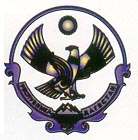 		Р Е С П У Б Л И К А   Д А Г Е С Т А НАДМИНИСТРАЦИЯ МУНИЦИПАЛЬНОГО РАЙОНА        «ТЛЯРАТИНСКИЙ  РАЙОН »Инд. - 368420 Тляратинский район с.Тлярата, тел. (8265)3-42-34, 3-42-0506.06.2020 г.                                                                             №_1/20___ ПОСТАНОВЛЕНИЕВ соответствии со ст.8.8.1. Федерального закона от 25 декабря 2008года № 372 «О противодействии коррупции» ст. 15 Федерального закона  от 02 марта 2003 года №25  « О муниципальной службе в Российской Федерации», Федерального закона от 03 декабря 2012года №230 «О контроле за соответствием расходов лиц, замещающих государственные должности», а также Закона Республики Дагестан от 07 апреля 2009года №21 «О противодействии коррупции в Республике Дагестан», Закона Республики Дагестан от 01 марта 2008года №9 «О муниципальном службе в Республике Дагестан», Администрация МР «Тляратинский район»,- Постановляет:1. Утвердить Перечня должностей муниципальных служащих МР «Тляратинский район», назначение и замещение которых  сопряжено с коррупционными рисками.2. Настоящее Постановление вступает в силу после его официального опубликования (обнародования).              Глава МР «Тляратинский район»                                                                Р. Раджабов Приложение №1                                                                                                                            к Постановлению                                                                                                                              МР «Тляратинский район»от 06.06.2020г. №1/20 Перечень должностей муниципальных служащих МР «Тляратинский район» исполнение обязанностей которых сопряжено с коррупционными рисками,   при назначении на которых граждане и при замещении муниципальные служащие обязаны представлять сведения о своих доходах, расходах об имуществе и обязательствах имущественного характера, а также сведения о доходах расходах об имуществе и обязательствах имущественного характера своих супруги (супруга) и несовершеннолетних детей.Раздел 1. Районная администрация- Глава администрации МР «Тляратинский район»- Заместители Главы администрации МР «Тляратинский район»;Отдел административного и хозяйственного обеспечения:-начальник отдела;-заместитель начальника отдела;-главные специалист по юридическим вопросам;-ведущий специалист;-ведущий специалист по вопросам противодействия коррупции;Аппарат Антитеррористической комиссии:Ведущий специалист;Специалист 1 категории;Отдел финансов:- начальник отдела;-заместитель начальника отдела;-заместитель начальника отдела-главный бухгалтер;-ведущий специалист;Отдел сельского хозяйства:-начальник отдела;-главный специалист;-ведущий специалист; Отдел экономики, земельных и имущественных отношений:- начальник отдела-заместитель начальника отдела;-ведущий специалист по муниципальному земельному контролю;-ведущий специалист;Отдел культуры, спорта, молодежи и туризма:-начальник отдела;-гл. специалист по спорту;-гл. специалист по молодежной политике;Муниципальный архив:-заведующий(ая) архивомСпециалисты по отраслям:-главный специалист по строительству и ЖКХ;-ведущий специалист по строительству и ЖКХ;Переданные полномочия:-главный специалист по опеке и попечительству;-ведущий специалист по опеке и попечительству;-секретарь административной комиссии (ведущий специалист);-секретарь комиссии по делам несовершеннолетних (ведущий специалист);Раздел 2. Сельские поселения,входящие в состав Тляратинского района-глава администрации сельского поселения (при замещении им должности по контракту);-заместитель главы администрации сельского поселения;Раздел 3. Муниципальные учреждения:-руководители муниципальных учреждений.РЕСПУБЛИКА ДАГЕСТАНП О С Т А Н О В Л Е Н И Е№66		                                                	                            от  28.03.2017 г.                                                             «Об утверждении перечня муниципальных услуг и функций органов местного самоуправления и муниципальных учреждений МР «Тяратинский район», при реализации которых наиболее вероятно возникновение коррупции
 Во исполнение п.5 Указа Главы РД №175 от 30.05.2016 г. «О плане противодействия коррупции в Республике Дагестан на 2016-2017 годы», Администрация МР « Тляратинский район» постановляет:Утвердить перечень муниципальных услуг и функций органов местного самоуправления и муниципальных учреждений МР «Тляратинский район», при реализации которых наиболее вероятно возникновение коррупции (прилагается).Включить меры по устранению коррупционных рисков в план мероприятий по противодействию коррупции в МР «Тляратинский район» на 2017-2018 годы.Разместить настоящее Постановление на официальном сайте Администрации в сети Интернет в разделе "Противодействие коррупции".Контроль за исполнением настоящего Постановления возложить на руководителя аппарата Администрации МР «Тляратинский район» Магомедалиева К.Р.        Глава    МР«Тляратинский район»                                                              Р.Г. Раджабов                                                            Утвержден
Постановлением Администрации
МР «Тляратинский район»
от 28 марта 2017 года №66ПЕРЕЧЕНЬмуниципальных услуг и функций органов местного самоуправления и муниципальных учреждений МР «Тляраинский район», при реализации которых наиболее вероятно возникновение коррупции«Об утверждении  Перечня должностей муниципальных служащих МР «Тляратинский район» исполнение обязанностей которых сопряжено с коррупционными рисками,   при назначении на которых граждане и при замещении муниципальные служащие обязаны представлять сведения о своих доходах, расходах об имуществе и обязательствах имущественного характера, а также сведения о доходах расходах об имуществе и обязательствах имущественного характера своих супруги (супруга) и несовершеннолетних детей.АДМИНИСТРАЦИЯ МР «ТЛЯРАТИНСКИЙ РАЙОН»368420, Тляратинский район                      тел. (8265) 3-42-34; 3-42-05.                             с. ТляратаНаименование функцииНаименование органа/организации, оказывающего услугу/осуществляющего функцииУслуги в сфере образованияУслуги в сфере образования1Прием заявлений, постановка на учет и зачисление детей в образовательные учреждения, реализующие основную образовательную программу дошкольного образования (детские сады)МКУ «Управление образования»2Предоставление путевок детям в организации отдыха в дневных и загородных лагеряхМКУ «Управление образования»Услуги в сфере муниципального имуществаУслуги в сфере муниципального имущества3Выдача разрешений на предоставление земельных участков для индивидуального жилищного строительства на территории соответствующих сельских поселенийАдминистрации СП4Предоставление в постоянное (бессрочное) пользование, в безвозмездное срочное пользование, аренду земельных участков, находящихся в собственности муниципального образования, для строительства с предварительным согласованием места размещения объекта на территории соответствующих сельских поселенийАдминистрации СП5Предоставление в аренду, собственность, постоянное (бессрочное) пользование, безвозмездное срочное пользование земельных участков, находящихся в муниципальной собственности, и земельных участков под существующими зданиями, строениями, сооружениями на территории соответствующих сельских поселенийАдминистрации СП6Предоставление муниципального имущества в аренду без проведения торгов на территории района и соответствующих сельских поселенийОтдел архитектуры и градостроительства, Администрации СП7Предоставление однократно бесплатно в собственность граждан земельных участков, находящихся в муниципальной собственности для индивидуального жилищного строительства на территории соответствующих сельских поселенийАдминистрации СП 8Предоставление земельных участков на территории СП из земель сельскохозяйственного назначения, находящихся в государственной собственности  для создания фермерского хозяйства и осуществления его деятельностиАдминистрации СП9Предоставление земельных участков для ведения личного подсобного хозяйства (приусадебный участок) на территории соответствующих сельских поселенийАдминистрации СП10Предоставление земельных участков под существующими объектами недвижимого имущества для ведения садоводства в собственность за плату на территории района и соответствующих сельских поселенийОтдел архитектуры, Администрации СПУслуги в сфере строительства и развития инфраструктурыУслуги в сфере строительства и развития инфраструктуры11Прием заявлений, документов, а также постановка граждан на учет в качестве нуждающихся в жилых помещениях на территории соответствующих сельских поселенийАдминистрации СП 12Выдача разрешений на строительство, реконструкцию объектов капитального строительства на территории районаОтдел архитектуры и градостроительства13Признание граждан участниками мероприятий - получателей социальных выплат в рамках реализации ФЦП «Устойчивое развитие сельских территорий на 2017-2020 г.г  Отдел сельского хозяйства14Выдача разрешений на ввод в эксплуатацию объектов капитального строительства на территории районаОтдел архитектуры и градостроительстваУслуги в сфере архивного делаУслуги в сфере архивного дела15Выдача копий архивных документов, подтверждающих право на владение землей в районеСпециалист по архивным делам16Организация исполнения запросов социально-правового характера, поступивших в муниципальный архивСпециалист по архивным делам17Выдача справок, выписок из домовых книг на территории соответствующих сельских поселенийАдминистрация СП18Выдача справок, выписок из похозяйственных книг на территории соответствующих сельских поселенийАдминистрация СПФункции муниципального контроляФункции муниципального контроля19Муниципальный земельный контрольОтдел архитектуры и градостроительства20Контроль за соблюдением законодательства в области розничной продажи алкогольной продукцииОтдел экономики21Муниципальный контроль торговой деятельностиОтдел экономики